Delegiertenmeldung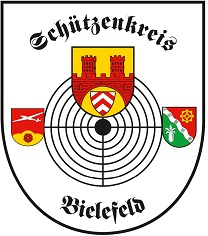 für die Delegiertenversammlung des Schützenkreises Bielefeld im WSB e.V. am 23.03.2023Rückmeldung per E-Mail bis zum 15.02.2023 an dirk.allroggen@skr-bielefeld.deSchützenkreis Bielefeld im WSB e.V.Am Menkebach 1333689 BielefeldDie Stimmzahl richtet sich ausschließlich nach den zwei Monate vor der Delegiertenversammlung dem WSB namentlich gemeldeten Vereinsmitgliedern. Ein Delegierter kann maximal 5 Stimmen auf sich vereinigen. Es wird auf § 9 Abs. 2 der Satzung des WSB vom 08.10.2022 verwiesen.Die Angaben der Delegiertenliste müssen vollständig ausgefüllt werden!Wir sind damit einverstanden, dass die aufgeführten Delegierten und Ersatzdelegierten das Stimmrecht im Rahmen der Delegiertenversammlung ausüben.(*) Der jeweilige Verein und die Vereinsnummer ist über das Formularfeld auszuwählen.Name des Vereins (*): Name:Vereins-Nr. (*): E-Mail:Telefon: NachnameVornameStraße und Haus-Nr.PLZOrtE-Mail